Suplement 4: Sequencing results of Coptoformica samples also containing the excluded samplesSupplement 4, figure 1. Maximum likelihood tree of COI barcodes of seven Coptoformica species and three additional Formica species.Bootstrap values shown next to the nodes. The haplotypes F_fennica_312, F_fennica_304 and F_ fennica_310 do not seem to belong to the otherwise monophyletic Coptoformica, and were therefore excluded from the final analysis. 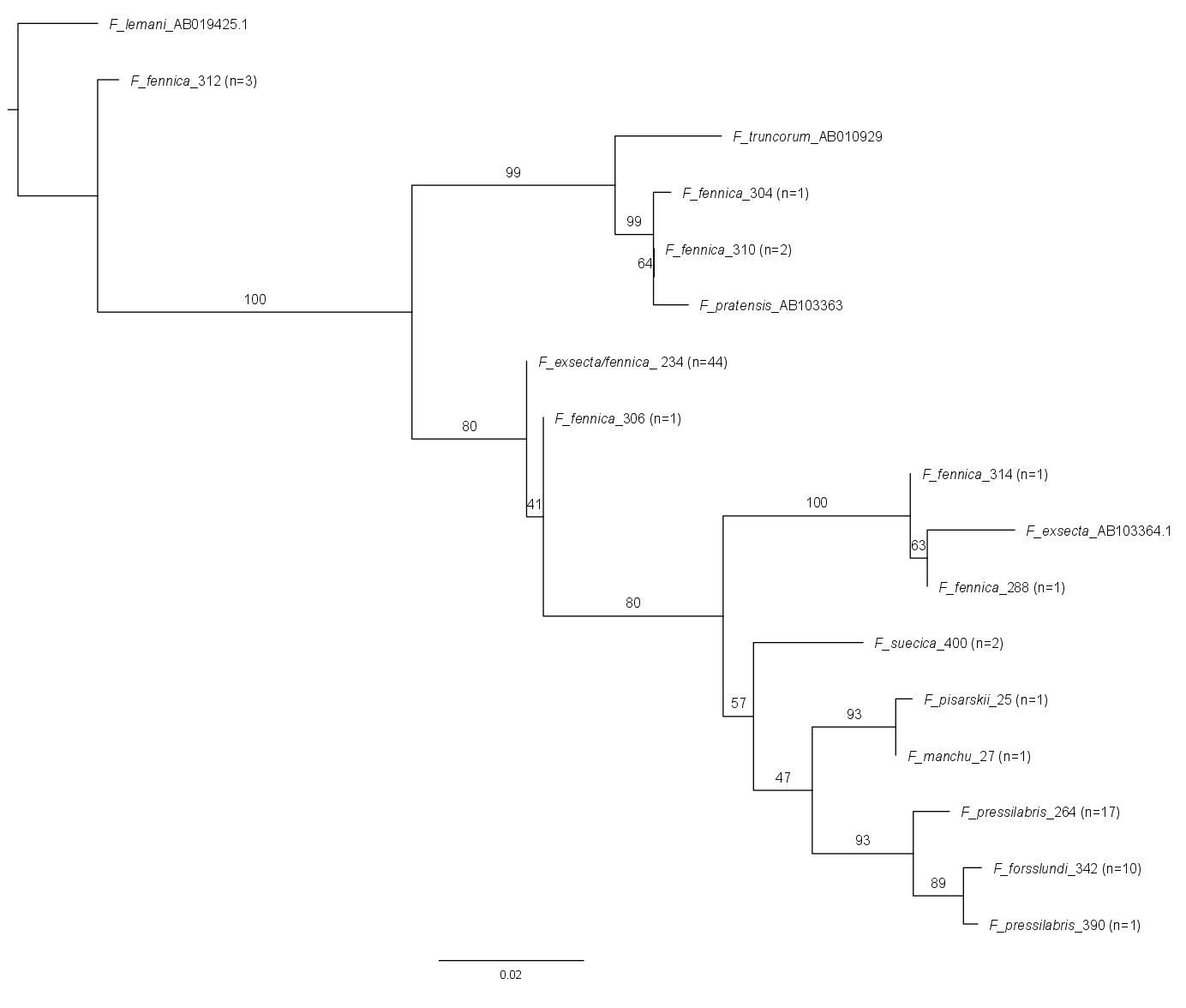 Supplement 4, Table 1. Divergences between all of the COI barcode haplotypes found in this study.Below diagonal: number of differing nucleotides. Above diagonal: percentages of differing nucleotides.Haplotypes:n12345678910111213141 F_fennica_31234.574.574.194.954.954.005.335.715.144.955.524.764.952 F_fennica_3102240.193.434.574.763.245.145.145.335.144.764.384.573 F_fennica_30412413.434.574.763.245.145.145.335.144.764.384.574 F_fennica_30612218183.053.240.194.003.243.813.623.433.433.625 F_fennica_3141262424160.193.241.143.243.433.623.433.623.246 F_fennica_28812625251713.430.953.433.623.813.623.623.247 F_exsecta/fennica_23444211717117183.813.434.003.813.623.623.818 F_exsecta_AB103364.1-28272721652043.814.003.813.813.819 F_suecica_400230272717171818212.482.293.243.243.6210 F_pisarskii_2512728282018192120130.192.482.482.8611 F_manchu_27126272719192020211212.292.292.6712 F_pressilabris_2641729252518181919201713121.141.1413 F_pressilabris_3901252323181919192017131260.3814 F_forsslundi_34210262424191717202019151462